Introduction Safeguarding Online CourseThis course is designed for 14 and 15 year olds and may sometimes be used by 16 year old referees.To access the course, please follow each of the steps carefully.Step 1: Go to http://learning.thefa.com and you should see the below screen.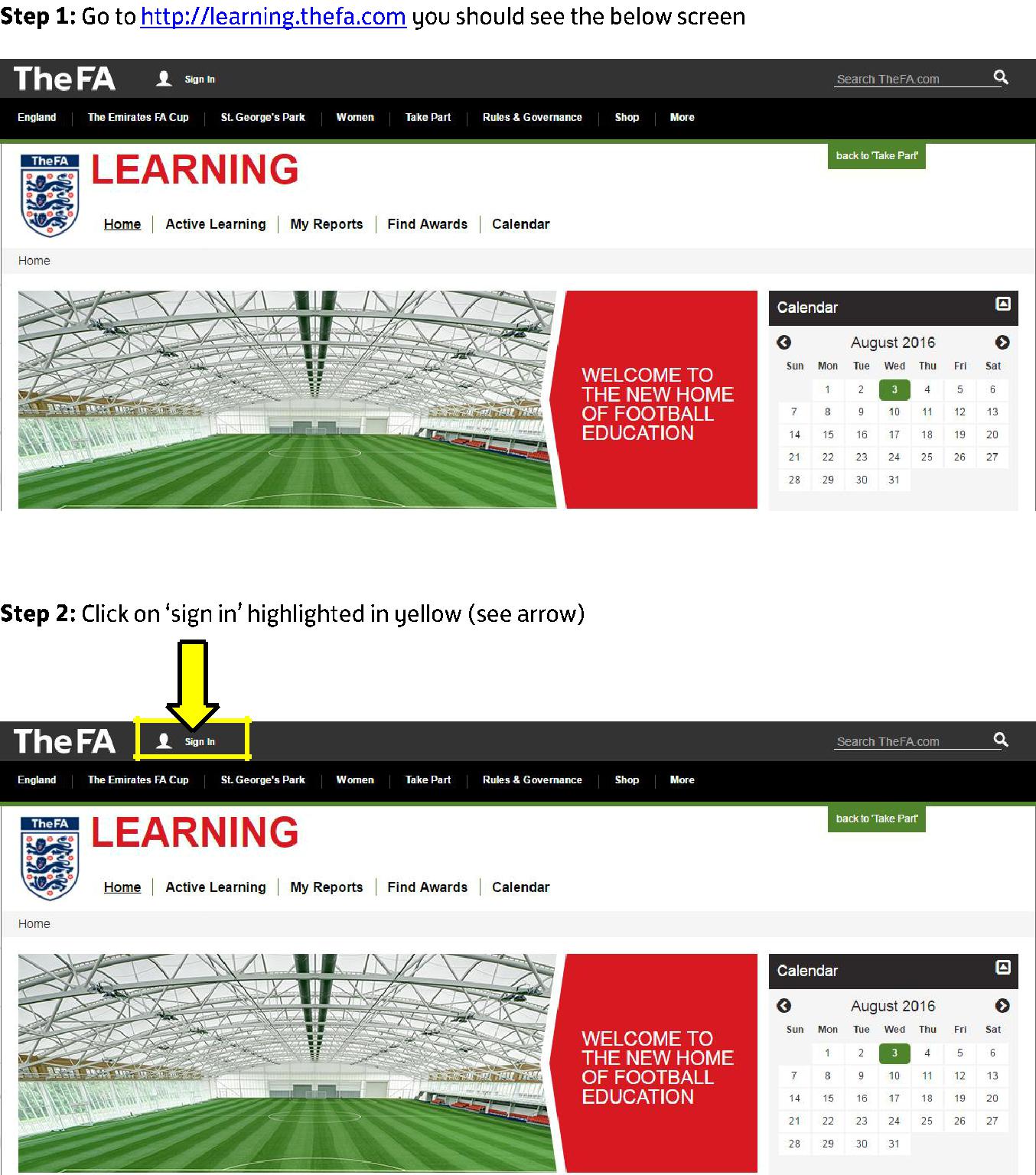 Step 2: Click on “sign in” highlighted in yellow (see arrow)Step 3: “Sign in” using your username and password highlighted in yellow (see arrow)Step 4: You should see the below screen which shows “My Account” highlighted in yellow (see arrow)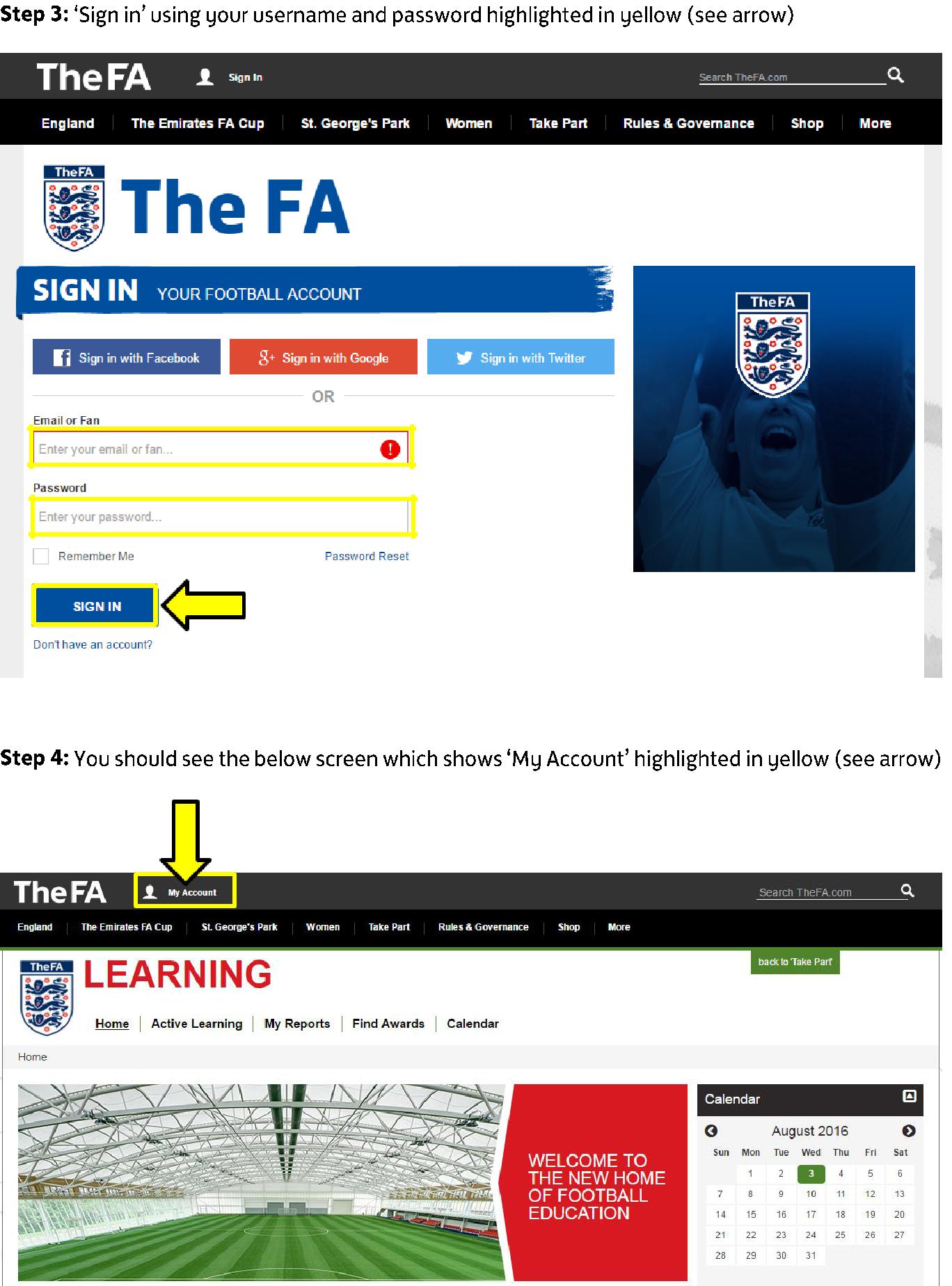 Step 5: Staying on the same page, copy and paste this link:-http://learning.thefa.com/mod/page/view.php?id=355 into your web browser bar highlighted in yellow (see arrow)Step 6: You should see the below screen which shows “Enrol Here” highlighted in yellow (see arrow)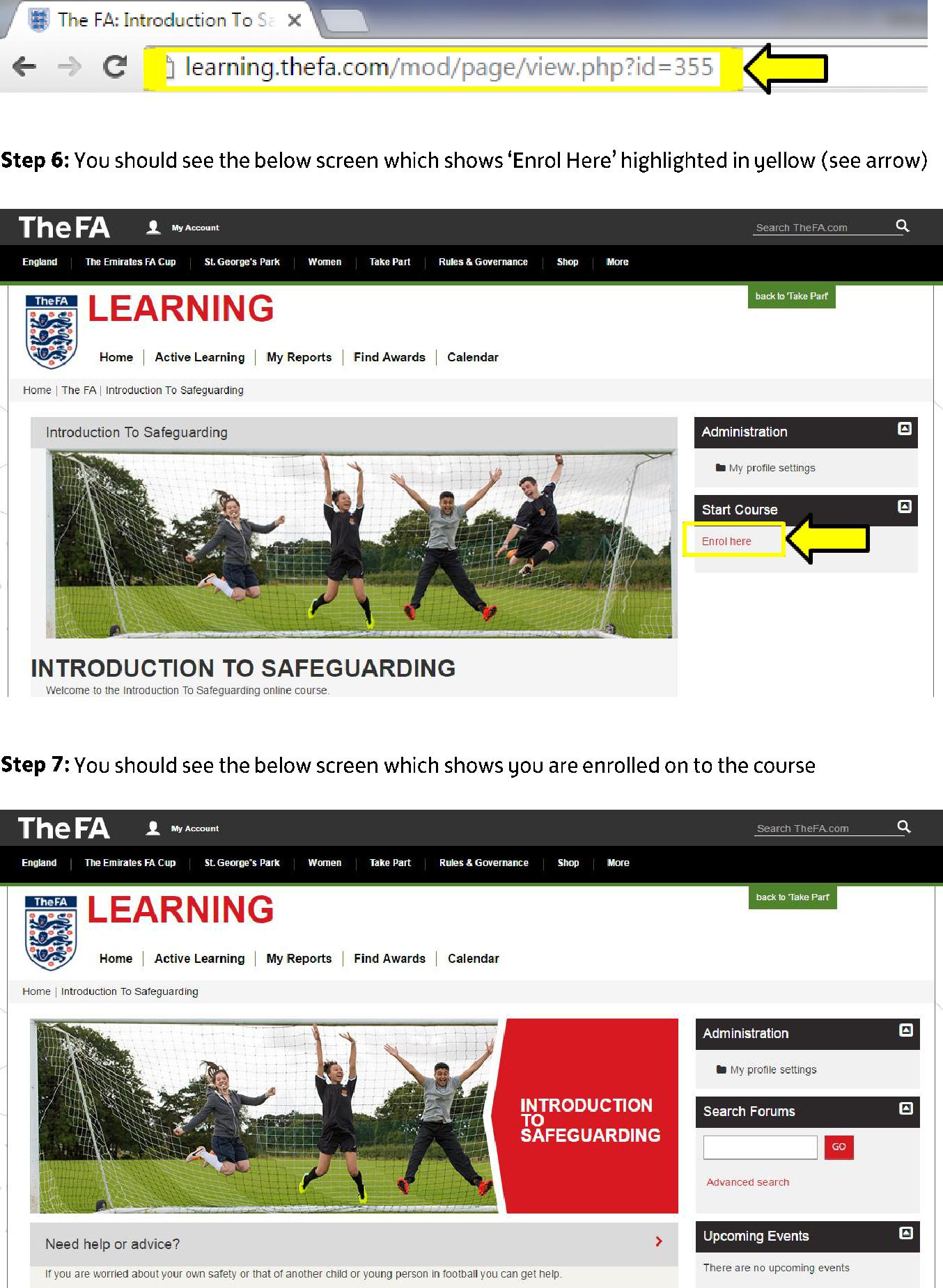 Step 7: You should see the below screen which shows you are enrolled on to the courseStep 8: Scroll down the page and click “Introduction to Safeguarding” highlighted in yellow (see arrow)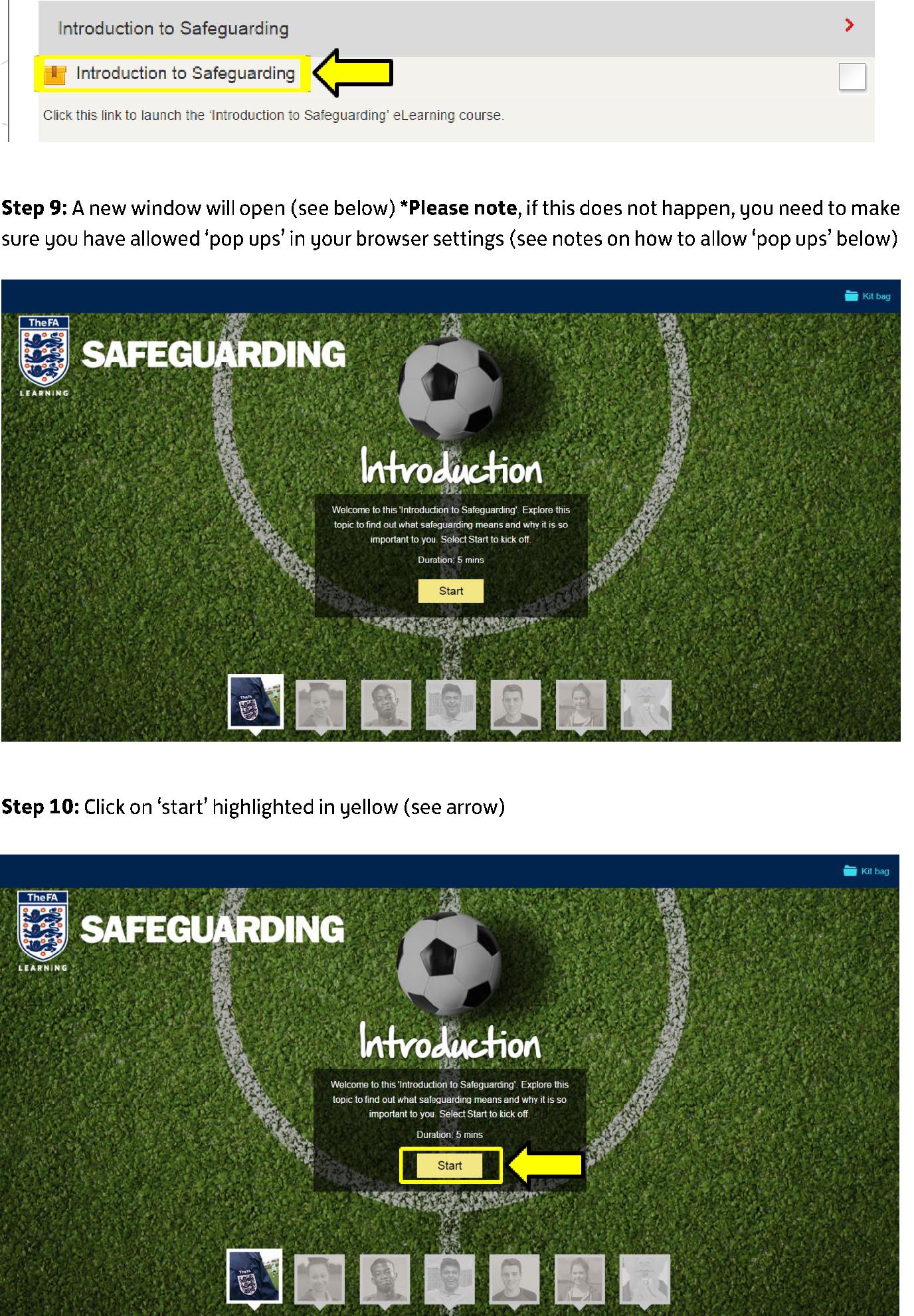 Step 9: A new window will open (see below) * Please note, if this does not happen, you need to make sure you have allowed “pop ups” in your browser settings (see notes on how to allow “pop ups” below)Step 10: Clock on “start” highlights in yellow (see arrow)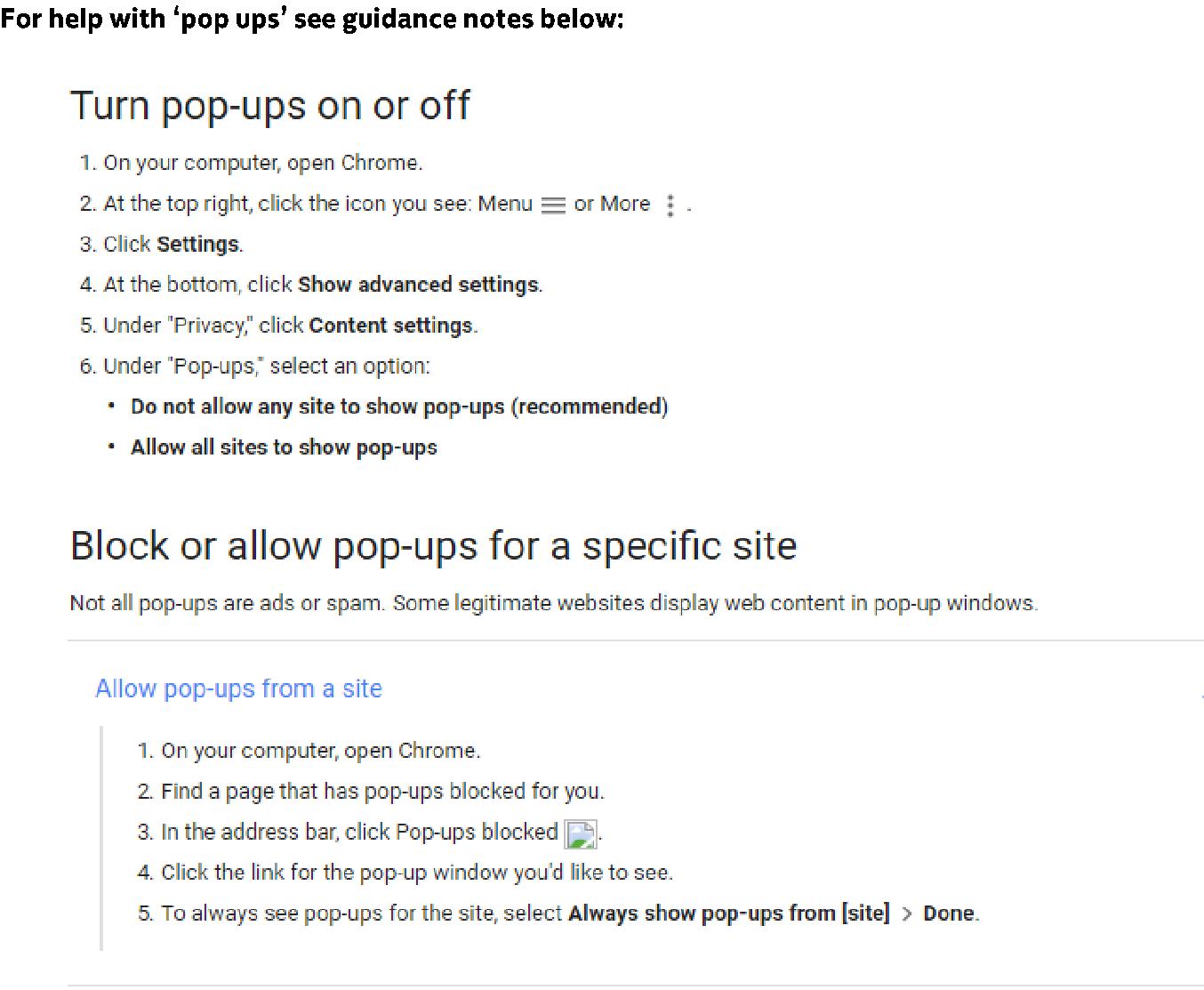 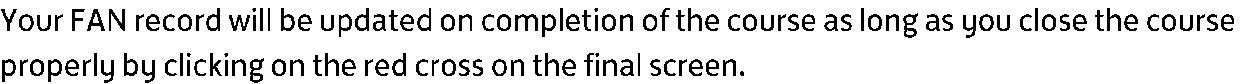 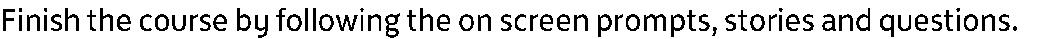 